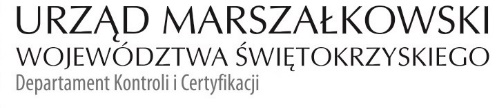 KC-I.432.248.1.2023                                                                                           Kielce, dn. 23.10.2023 r.Szpital Św. Leona Sp. z. o .oul. Szpitalna 4		27-500 OpatówInformacja Pokontrolna Nr KC-I.432.248.1.2023/LJ-1/Pz kontroli w trakcie realizacji projektu nr RPSW.03.03.00-26-0064/20 pn. „Termomodernizacja Szpitala Św. Leona w Opatowie”, realizowanego w ramach Działania 3.3 – „Poprawa efektywności energetycznej w sektorze publicznym i mieszkalnym”, 3 Osi priorytetowej - „Efektywna i zielona energia” Regionalnego Programu Operacyjnego Województwa Świętokrzyskiego na lata 2014 - 2020, polegającej na weryfikacji dokumentów w zakresie prawidłowości przeprowadzenia właściwych procedur dotyczących udzielania zamówień publicznych, przeprowadzonej na dokumentach w siedzibie Instytucji Zarządzającej Regionalnym Programem Operacyjnym Województwa Świętokrzyskiego na lata 2014 – 2020 w dniu 23.08.2023r.I. INFORMACJE OGÓLNE:1. Nazwa i adres badanego Beneficjenta:Szpital Św. Leona Sp. z o. oul. Szpitalna 427-500 Opatów2. Status prawny Beneficjenta:Spółki z ograniczona odpowiedzialnością - duże przedsiębiorstwo.II. PODSTAWA PRAWNA KONTROLI:	Niniejszą kontrolę przeprowadzono na podstawie art. 23 ust. 1 w związku z art. 22 ust. 4 ustawy                      z dnia 11 lipca 2014 r. o zasadach realizacji programów w zakresie polityki spójności finansowanych w perspektywie finansowej 2014-2020 (Dz.U. z 2020 r., poz. 818 j.t.). III. OBSZAR I CEL KONTROLI:1. Cel kontroli stanowi weryfikacja dokumentów w zakresie prawidłowości przeprowadzenia przez Beneficjenta właściwych procedur dotyczących udzielania zamówień publicznych w ramach realizacji projektu nr RPSW.03.03.00-26-0064/20.2. Weryfikacja obejmuje dokumenty dotyczące udzielania zamówień publicznych związanych                         z wydatkami przedstawionymi przez Beneficjenta we wniosku o płatność nr RPSW.03.03.00-26-0064/20-003.3. Kontrola przeprowadzona została przez Zespół Kontrolny złożony z pracowników Departamentu Kontroli i Certyfikacji Urzędu Marszałkowskiego Województwa Świętokrzyskiego z siedzibą 
w Kielcach, w składzie:- Pani Luiza Jurczenko – Starszy Inspektor (kierownik Zespołu Kontrolnego),- Pan Aneta Serweta- Główny specjalista (członek Zespołu Kontrolnego).IV. USTALENIA SZCZEGÓŁOWE:W wyniku dokonanej w dniu od 23.08.2023 r. weryfikacji dokumentów dotyczących zamówień udzielonych w ramach projektu nr RPSW.03.03.00-26-0064/20, przesłanych do Instytucji Zarządzającej Regionalnym Programem Operacyjnym Województwa Świętokrzyskiego na lata 2014 – 2020 przez Beneficjenta za pośrednictwem Centralnego systemu teleinformatycznego SL2014, Zespół Kontrolny ustalił, że:Beneficjent przeprowadził postępowanie w trybie art. 275 pkt 1 ustawy Pzp  (Dz.U. z 2022 r. poz.1710 z późn. zm.) oznaczone nr 2022/BZP 00344836/01, które zostało wszczęte w dniu 13.09.2022 r. poprzez zamieszczenie ogłoszenia o zamówieniu na Biuletynie Zamówień Publicznych, a jego przedmiotem była: „ Termomodernizacja Szpitala Św. Leona w Opatowie budynków 
A i D”.Efektem przeprowadzenia postępowania było podpisanie w dniu 15.11.2022 r umowy 
nr 22/2022 pomiędzy Beneficjentem Szpital Św. Leona Sp. z o. o. ul. Szpitalna 4, 27-500 Opatów, a firmą MGBULDING GROUP Sp. z. o. o, ul. 1 Maja 157, 25-614 Kielce na kwotę 11 992 500,00 zł. brutto.Termin realizacji przedmiotu zamówienia 15.08.2023 r.Do dnia sporządzenia niniejszej Informacji Pokontrolnej nie nastąpił odbiór końcowy.W wyniku weryfikacji przedmiotowego zamówienia nie stwierdzono uchybień i nieprawidłowości. Dokumenty dotyczące w/w postępowania o udzielenie zamówienia publicznego oraz lista sprawdzająca stanowią dowód nr 1 do niniejszej Informacji Pokontrolnej.V. REKOMENDACJE I ZALECENIA POKONTROLNE:Zespół kontrolny odstąpił od sformułowania zaleceń pokontrolnych.Niniejsza Informacja Pokontrolna zawiera 3 strony oraz 1 dowód, który dostępny jest do wglądu 
w siedzibie Departamentu Kontroli i Certyfikacji Urzędu Marszałkowskiego Województwa Świętokrzyskiego, al. IX Wieków 4, 25-516 Kielce.Dokument sporządzono w dwóch jednobrzmiących egzemplarzach, z których jeden zostaje przekazany Beneficjentowi. Drugi egzemplarz oznaczony terminem „do zwrotu” należy odesłać               na podany powyżej adres w terminie 14 dni od dnia otrzymania Informacji Pokontrolnej.Jednocześnie informuje się, iż w ciągu 14 dni od dnia otrzymania Informacji Pokontrolnej Beneficjent może zgłaszać do Instytucji Zarządzającej pisemne zastrzeżenia, co do ustaleń w niej zawartych. Zastrzeżenia przekazane po upływie wyznaczonego terminu nie będą uwzględnione.Kierownik Jednostki Kontrolowanej może odmówić podpisania Informacji Pokontrolnej informując na piśmie Instytucję Zarządzającą o przyczynach takiej decyzji.Kontrolujący:      IMIĘ I NAZWISKO: Luiza Jurczenko           ………………………….…………… IMIĘ I NAZWISKO: Aneta Serweta        ……………………………………….                                                                                                       Kontrolowany/a                                                                                                .……………………………